			Mistrovství Prahy – MP1 - 2018/19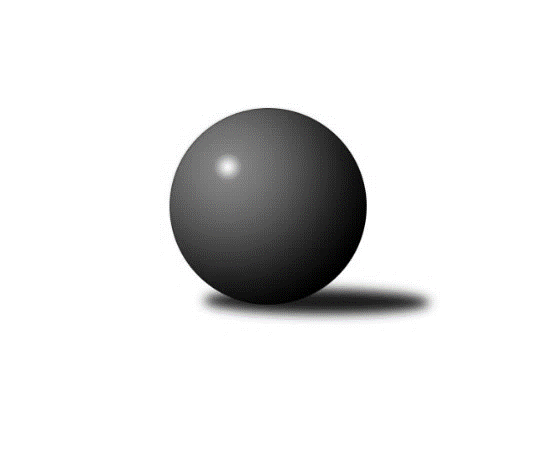 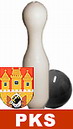 č.4Ročník 2018/2019	7.10.2018Nejlepšího výkonu v tomto kole: 2540 dosáhlo družstvo: AC Sparta PrahaVýsledky 4. kolaSouhrnný přehled výsledků:AC Sparta Praha	- VSK ČVUT Praha 	7:1	2540:2385	9.0:3.0	1.10.Sokol Rudná B	- SK Meteor Praha B	3:5	2242:2245	7.0:5.0	3.10.TJ Kobylisy A	- Sokol Rudná A	7:1	2453:2268	10.0:2.0	4.10.KK Konstruktiva Praha  C	- TJ Astra Zahradní Město 	2:6	2419:2510	5.0:7.0	4.10.KK Slavoj Praha C	- PSK Union Praha B	5:3	2490:2358	6.0:6.0	4.10.SK Uhelné sklady Praha 	- TJ Slavoj Velké Popovice 	7:1	2383:2277	7.0:5.0	4.10.TJ Kobylisy B	- SK Žižkov Praha B		dohrávka		15.10.Tabulka družstev:	1.	SK Meteor Praha B	3	3	0	0	19.0 : 5.0 	21.0 : 15.0 	 2432	6	2.	KK Slavoj Praha C	3	3	0	0	17.0 : 7.0 	21.0 : 15.0 	 2409	6	3.	AC Sparta Praha	4	3	0	1	21.0 : 11.0 	27.0 : 21.0 	 2483	6	4.	SK Žižkov Praha B	3	2	0	1	16.0 : 8.0 	21.5 : 14.5 	 2533	4	5.	TJ Astra Zahradní Město	3	2	0	1	13.0 : 11.0 	17.0 : 19.0 	 2492	4	6.	SK Uhelné sklady Praha	4	2	0	2	19.0 : 13.0 	26.0 : 22.0 	 2429	4	7.	TJ Kobylisy A	4	2	0	2	18.0 : 14.0 	31.0 : 17.0 	 2451	4	8.	KK Konstruktiva Praha  C	4	2	0	2	15.0 : 17.0 	24.5 : 23.5 	 2471	4	9.	VSK ČVUT Praha	4	2	0	2	15.0 : 17.0 	23.0 : 25.0 	 2402	4	10.	PSK Union Praha B	3	1	0	2	10.0 : 14.0 	17.5 : 18.5 	 2369	2	11.	TJ Slavoj Velké Popovice	4	1	0	3	11.0 : 21.0 	23.0 : 25.0 	 2275	2	12.	Sokol Rudná A	4	1	0	3	11.0 : 21.0 	18.5 : 29.5 	 2283	2	13.	Sokol Rudná B	4	1	0	3	10.0 : 22.0 	18.5 : 29.5 	 2324	2	14.	TJ Kobylisy B	3	0	0	3	5.0 : 19.0 	10.5 : 25.5 	 2309	0Podrobné výsledky kola:	 AC Sparta Praha	2540	7:1	2385	VSK ČVUT Praha 	Vladimíra Pavlatová	 	 193 	 201 		394 	 2:0 	 368 	 	179 	 189		David Knoll	Petr Hartina	 	 224 	 222 		446 	 2:0 	 377 	 	198 	 179		Jan Knyttl	Petr Neumajer	 	 236 	 219 		455 	 2:0 	 430 	 	214 	 216		Pavel Jahelka	Vojta Krákora	 	 185 	 207 		392 	 0:2 	 425 	 	202 	 223		Miroslav Kochánek	Václav Klička	 	 229 	 206 		435 	 2:0 	 376 	 	185 	 191		Jiří Piskáček	Martin Dubský	 	 208 	 210 		418 	 1:1 	 409 	 	194 	 215		Adam Vejvodarozhodčí: Krákora Vojtěch Nejlepší výkon utkání: 455 - Petr Neumajer	 Sokol Rudná B	2242	3:5	2245	SK Meteor Praha B	Radek Machulka	 	 219 	 159 		378 	 1:1 	 389 	 	209 	 180		Josef Tesař	Jiří Zdráhal	 	 194 	 182 		376 	 2:0 	 351 	 	175 	 176		Josef Jurášek	Martin Machulka	 	 194 	 196 		390 	 1:1 	 349 	 	202 	 147		Jindra Pokorná	Adam Lesák	 	 164 	 170 		334 	 0:2 	 412 	 	197 	 215		Zdeněk Barcal	Miroslav Kýhos	 	 187 	 200 		387 	 1:1 	 390 	 	200 	 190		Pavel Plachý	Tomáš Keller	 	 179 	 198 		377 	 2:0 	 354 	 	172 	 182		Vladimír Vošickýrozhodčí:  Nejlepší výkon utkání: 412 - Zdeněk Barcal	 TJ Kobylisy A	2453	7:1	2268	Sokol Rudná A	Pavel Mezek	 	 207 	 204 		411 	 2:0 	 381 	 	192 	 189		Pavel Strnad	Václav Bouchal	 	 190 	 212 		402 	 1:1 	 387 	 	199 	 188		Vlastimil Bachor	Lubomír Chudoba	 	 192 	 204 		396 	 1:1 	 400 	 	198 	 202		Jiří Spěváček	Jaromír Žítek	 	 199 	 211 		410 	 2:0 	 359 	 	164 	 195		Martin Berezněv	Karel Mašek	 	 196 	 217 		413 	 2:0 	 348 	 	185 	 163		Zdeněk Mora	Pavel Červinka	 	 218 	 203 		421 	 2:0 	 393 	 	201 	 192		Jaromír Bokrozhodčí:  Nejlepší výkon utkání: 421 - Pavel Červinka	 KK Konstruktiva Praha  C	2419	2:6	2510	TJ Astra Zahradní Město 	Petr Barchánek	 	 228 	 206 		434 	 2:0 	 383 	 	184 	 199		Marek Šveda	Miroslav Klement	 	 183 	 195 		378 	 0:2 	 424 	 	205 	 219		Jaroslav Dryák	Bohumír Musil	 	 187 	 217 		404 	 0:2 	 458 	 	211 	 247		Radovan Šimůnek	Ivan Harašta	 	 213 	 215 		428 	 2:0 	 408 	 	211 	 197		Tomáš Hroza	Samuel Fujko	 	 209 	 169 		378 	 0:2 	 437 	 	222 	 215		Radek Fiala	Jan Barchánek	 	 197 	 200 		397 	 1:1 	 400 	 	207 	 193		Daniel Veselýrozhodčí:  Nejlepší výkon utkání: 458 - Radovan Šimůnek	 KK Slavoj Praha C	2490	5:3	2358	PSK Union Praha B	Boris Búrik	 	 228 	 220 		448 	 2:0 	 399 	 	214 	 185		Petr Moravec	Petra Sedláčková	 	 191 	 183 		374 	 0:2 	 397 	 	206 	 191		Pavel Moravec	Petr Beneda	 	 238 	 229 		467 	 2:0 	 351 	 	174 	 177		Josef Mach	Jana Průšová	 	 181 	 183 		364 	 0:2 	 401 	 	186 	 215		Pavel Kantner	Zdeněk Fůra	 	 233 	 207 		440 	 2:0 	 361 	 	184 	 177		Jarmila Fremrová	Daniel Prošek	 	 197 	 200 		397 	 0:2 	 449 	 	225 	 224		Karel Sedláčekrozhodčí:  Nejlepší výkon utkání: 467 - Petr Beneda	 SK Uhelné sklady Praha 	2383	7:1	2277	TJ Slavoj Velké Popovice 	Zbyněk Sedlák	 	 178 	 184 		362 	 0:2 	 413 	 	206 	 207		Josef Vodešil	Miroslav Plachý	 	 214 	 185 		399 	 1:1 	 365 	 	173 	 192		Jaruška Havrdová	Antonín Knobloch	 	 222 	 166 		388 	 1:1 	 356 	 	179 	 177		Karel Balliš	Bohumil Bazika	 	 196 	 212 		408 	 2:0 	 358 	 	187 	 171		Jason Holt	Tomáš Dvořák	 	 201 	 206 		407 	 1:1 	 390 	 	212 	 178		Jiří Mrzílek	Martin Novák	 	 208 	 211 		419 	 2:0 	 395 	 	188 	 207		Bedřich Švecrozhodčí:  Nejlepší výkon utkání: 419 - Martin NovákPořadí jednotlivců:	jméno hráče	družstvo	celkem	plné	dorážka	chyby	poměr kuž.	Maximum	1.	Luboš Kocmich 	VSK ČVUT Praha 	442.50	300.5	142.0	3.5	2/3	(470)	2.	Pavel Jahelka 	VSK ČVUT Praha 	438.33	293.0	145.3	3.7	3/3	(455)	3.	Hana Křemenová 	SK Žižkov Praha B	437.50	292.5	145.0	5.5	2/3	(471)	4.	Radek Fiala 	TJ Astra Zahradní Město 	434.00	297.7	136.3	3.3	3/3	(453)	5.	Zdeněk Barcal 	SK Meteor Praha B	430.75	287.3	143.5	6.8	2/2	(470)	6.	Martin Dubský 	AC Sparta Praha	430.50	287.8	142.7	4.7	2/2	(441)	7.	Petr Neumajer 	AC Sparta Praha	427.00	291.2	135.8	4.5	2/2	(455)	8.	Karel Sedláček 	PSK Union Praha B	425.25	287.8	137.5	5.8	2/2	(449)	9.	Pavel Červinka 	TJ Kobylisy A	424.67	289.0	135.7	2.2	3/3	(434)	10.	Václav Klička 	AC Sparta Praha	424.33	283.7	140.7	4.5	2/2	(464)	11.	Anna Sailerová 	SK Žižkov Praha B	423.33	282.7	140.7	4.3	3/3	(453)	12.	Martin Lukáš 	SK Žižkov Praha B	423.00	299.3	123.7	7.0	3/3	(437)	13.	Miroslav Plachý 	SK Uhelné sklady Praha 	422.83	288.8	134.0	6.3	2/2	(437)	14.	Josef Tesař 	SK Meteor Praha B	421.75	281.5	140.3	2.5	2/2	(458)	15.	Petr Beneda 	KK Slavoj Praha C	421.50	297.3	124.3	10.8	2/2	(467)	16.	Jan Barchánek 	KK Konstruktiva Praha  C	419.50	289.5	130.0	5.0	3/3	(435)	17.	Jan Neckář 	SK Žižkov Praha B	419.33	291.7	127.7	5.7	3/3	(430)	18.	Adam Vejvoda 	VSK ČVUT Praha 	417.00	273.7	143.3	1.8	3/3	(447)	19.	Zdeněk Fůra 	KK Slavoj Praha C	416.50	287.5	129.0	6.3	2/2	(448)	20.	Miloslav Všetečka 	SK Žižkov Praha B	416.50	293.5	123.0	8.0	2/3	(436)	21.	Pavel Mezek 	TJ Kobylisy A	415.67	282.7	133.0	4.0	3/3	(423)	22.	Pavel Plachý 	SK Meteor Praha B	415.50	285.8	129.8	5.8	2/2	(441)	23.	Karel Mašek 	TJ Kobylisy A	414.83	286.3	128.5	4.7	3/3	(428)	24.	Vojta Krákora 	AC Sparta Praha	414.50	296.5	118.0	6.7	2/2	(427)	25.	Samuel Fujko 	KK Konstruktiva Praha  C	413.00	289.3	123.7	5.7	3/3	(480)	26.	Jan Hloušek 	SK Uhelné sklady Praha 	412.75	282.3	130.5	7.0	2/2	(437)	27.	Lubomír Chudoba 	TJ Kobylisy A	411.50	287.5	124.0	4.3	3/3	(423)	28.	Antonín Knobloch 	SK Uhelné sklady Praha 	411.00	287.2	123.8	7.5	2/2	(435)	29.	Tomáš Hroza 	TJ Astra Zahradní Město 	410.33	280.0	130.3	6.7	3/3	(425)	30.	Josef Gebr 	SK Žižkov Praha B	409.00	291.0	118.0	7.0	2/3	(413)	31.	Jaromír Žítek 	TJ Kobylisy A	408.67	285.5	123.2	7.7	3/3	(418)	32.	Martin Machulka 	Sokol Rudná B	406.75	287.0	119.8	4.8	2/3	(419)	33.	Ivan Harašta 	KK Konstruktiva Praha  C	406.50	278.8	127.7	7.2	3/3	(428)	34.	David Knoll 	VSK ČVUT Praha 	406.50	292.0	114.5	12.0	2/3	(445)	35.	Tomáš Keller 	Sokol Rudná B	406.25	287.5	118.8	9.0	2/3	(437)	36.	Vojtěch Vojtíšek 	TJ Kobylisy B	406.00	283.5	122.5	3.0	2/3	(417)	37.	Karel Bubeníček 	SK Žižkov Praha B	404.50	277.5	127.0	8.5	2/3	(425)	38.	Boris Búrik 	KK Slavoj Praha C	403.50	292.3	111.3	11.3	2/2	(448)	39.	Pavel Moravec 	PSK Union Praha B	403.25	278.8	124.5	6.3	2/2	(417)	40.	Petr Barchánek 	KK Konstruktiva Praha  C	403.00	280.0	123.0	6.7	3/3	(440)	41.	Jiří Spěváček 	Sokol Rudná A	402.75	284.8	118.0	6.3	2/2	(411)	42.	Martin Novák 	SK Uhelné sklady Praha 	402.33	285.5	116.8	9.2	2/2	(419)	43.	Miroslav Klement 	KK Konstruktiva Praha  C	402.33	279.8	122.5	9.8	3/3	(425)	44.	Daniel Veselý 	TJ Astra Zahradní Město 	402.00	288.0	114.0	10.5	2/3	(404)	45.	Pavel Strnad 	Sokol Rudná A	400.75	285.0	115.8	8.0	2/2	(418)	46.	Marián Kováč 	TJ Kobylisy B	400.00	284.7	115.3	6.0	3/3	(420)	47.	Miroslav Kýhos 	Sokol Rudná B	399.67	289.7	110.0	9.8	3/3	(424)	48.	Petr Moravec 	PSK Union Praha B	399.25	285.0	114.3	7.3	2/2	(418)	49.	Josef Císař 	TJ Kobylisy B	399.00	283.3	115.7	9.3	3/3	(410)	50.	Miroslav Kochánek 	VSK ČVUT Praha 	397.83	291.7	106.2	10.0	3/3	(429)	51.	Jaroslav Dryák 	TJ Astra Zahradní Město 	397.33	277.7	119.7	7.0	3/3	(424)	52.	Václav Bouchal 	TJ Kobylisy A	396.83	274.3	122.5	6.3	3/3	(431)	53.	Radek Machulka 	Sokol Rudná B	396.83	282.2	114.7	9.3	3/3	(412)	54.	Jindra Pokorná 	SK Meteor Praha B	396.25	285.0	111.3	10.5	2/2	(453)	55.	Jiří Mrzílek 	TJ Slavoj Velké Popovice 	395.67	276.5	119.2	9.0	3/3	(436)	56.	Marek Šveda 	TJ Astra Zahradní Město 	395.33	281.3	114.0	11.0	3/3	(417)	57.	Vlastimil Bachor 	Sokol Rudná A	393.25	266.3	127.0	7.3	2/2	(407)	58.	Pavel Kantner 	PSK Union Praha B	392.50	275.0	117.5	8.0	2/2	(401)	59.	Bohumil Bazika 	SK Uhelné sklady Praha 	391.75	268.0	123.8	7.3	2/2	(408)	60.	Vladimíra Pavlatová 	AC Sparta Praha	391.33	280.5	110.8	7.0	2/2	(417)	61.	Zbyněk Sedlák 	SK Uhelné sklady Praha 	391.33	291.7	99.7	11.2	2/2	(409)	62.	Karel Balliš 	TJ Slavoj Velké Popovice 	389.00	269.5	119.5	9.7	3/3	(422)	63.	Václav Císař 	TJ Kobylisy B	387.67	277.3	110.3	9.0	3/3	(423)	64.	Jiří Piskáček 	VSK ČVUT Praha 	383.67	272.8	110.8	12.7	3/3	(444)	65.	Vladimír Vošický 	SK Meteor Praha B	383.00	264.8	118.3	7.3	2/2	(412)	66.	Josef Vodešil 	TJ Slavoj Velké Popovice 	382.50	272.5	110.0	11.5	3/3	(413)	67.	Jaruška Havrdová 	TJ Slavoj Velké Popovice 	381.50	275.8	105.8	9.5	2/3	(399)	68.	Peter Koščo 	Sokol Rudná B	379.50	260.0	119.5	10.5	2/3	(392)	69.	Jaromír Bok 	Sokol Rudná A	378.50	273.3	105.3	12.3	2/2	(396)	70.	Jarmila Fremrová 	PSK Union Praha B	378.00	268.0	110.0	8.0	2/2	(408)	71.	Petra Koščová 	Sokol Rudná B	376.50	277.0	99.5	11.0	2/3	(389)	72.	Pavel Kasal 	Sokol Rudná B	376.50	279.5	97.0	10.5	2/3	(404)	73.	Daniel Prošek 	KK Slavoj Praha C	375.75	279.8	96.0	12.8	2/2	(397)	74.	Jan Knyttl 	VSK ČVUT Praha 	375.50	270.5	105.0	9.5	2/3	(377)	75.	Jason Holt 	TJ Slavoj Velké Popovice 	374.75	266.5	108.3	10.3	2/3	(413)	76.	Bedřich Švec 	TJ Slavoj Velké Popovice 	374.17	269.3	104.8	10.3	3/3	(405)	77.	Zdeněk Mora 	Sokol Rudná A	371.00	278.0	93.0	13.0	2/2	(386)	78.	Josef Mach 	PSK Union Praha B	367.00	258.5	108.5	9.5	2/2	(393)	79.	Martin Berezněv 	Sokol Rudná A	363.50	259.0	104.5	14.5	2/2	(368)	80.	Jaroslav Krčma 	TJ Kobylisy B	357.33	273.0	84.3	14.7	3/3	(384)	81.	Michal Kliment 	TJ Kobylisy B	355.00	267.5	87.5	16.0	2/3	(363)	82.	Jiří Škoda 	VSK ČVUT Praha 	353.50	256.0	97.5	13.5	2/3	(384)	83.	Karel Novotný 	Sokol Rudná A	343.50	260.5	83.0	14.0	2/2	(344)		Jakub Vodička 	TJ Astra Zahradní Město 	486.00	317.0	169.0	1.0	1/3	(486)		Vladislav Škrabal 	SK Žižkov Praha B	468.00	284.0	184.0	4.0	1/3	(468)		Radovan Šimůnek 	TJ Astra Zahradní Město 	458.00	312.0	146.0	7.0	1/3	(458)		Karel Hybš 	KK Konstruktiva Praha  C	435.00	318.0	117.0	6.0	1/3	(435)		Roman Hrdlička 	KK Slavoj Praha C	428.00	286.0	142.0	5.0	1/2	(428)		Bohumír Musil 	KK Konstruktiva Praha  C	423.00	295.0	128.0	5.0	1/3	(442)		Vojtěch Kostelecký 	TJ Astra Zahradní Město 	422.00	268.0	154.0	2.0	1/3	(422)		Jaroslav Pleticha  ml.	KK Konstruktiva Praha  C	422.00	280.0	142.0	6.0	1/3	(422)		Petr Hartina 	AC Sparta Praha	420.00	277.5	142.5	6.5	1/2	(446)		Pavel Pavlíček 	AC Sparta Praha	418.00	297.0	121.0	7.0	1/2	(418)		Josef Kučera 	SK Meteor Praha B	417.50	283.5	134.0	6.0	1/2	(424)		Milan Vejvoda 	VSK ČVUT Praha 	407.00	288.0	119.0	8.0	1/3	(407)		Tomáš Dvořák 	SK Uhelné sklady Praha 	407.00	292.0	115.0	8.0	1/2	(407)		Jana Cermanová 	TJ Kobylisy B	401.00	288.0	113.0	11.0	1/3	(401)		Pavlína Kašparová 	PSK Union Praha B	400.00	276.0	124.0	7.0	1/2	(400)		Petr Seidl 	TJ Astra Zahradní Město 	395.00	282.0	113.0	7.0	1/3	(395)		Aleš Král 	KK Slavoj Praha C	391.00	279.0	112.0	10.0	1/2	(391)		Petra Sedláčková 	KK Slavoj Praha C	389.00	265.5	123.5	10.5	1/2	(404)		Stanislav Březina ml.  ml.	KK Slavoj Praha C	385.00	254.0	131.0	5.0	1/2	(385)		Emilie Somolíková 	TJ Slavoj Velké Popovice 	384.00	279.0	105.0	11.0	1/3	(384)		Jiří Zdráhal 	Sokol Rudná B	376.00	281.0	95.0	14.0	1/3	(376)		Pavel Černý 	SK Uhelné sklady Praha 	374.00	279.0	95.0	15.0	1/2	(374)		Markéta Březinová 	TJ Kobylisy B	372.00	275.0	97.0	11.0	1/3	(372)		Jiří Neumajer 	AC Sparta Praha	371.00	268.0	103.0	4.0	1/2	(371)		Jana Průšová 	KK Slavoj Praha C	364.00	259.0	105.0	12.0	1/2	(364)		Josef Jurášek 	SK Meteor Praha B	351.00	261.0	90.0	15.0	1/2	(351)		Adam Lesák 	Sokol Rudná B	338.00	236.0	102.0	12.0	1/3	(342)		Jarmila Zimáková 	Sokol Rudná A	319.00	257.0	62.0	22.0	1/2	(319)		Eva Václavková 	TJ Slavoj Velké Popovice 	304.00	221.0	83.0	15.0	1/3	(304)		Vladimír Kohout 	TJ Kobylisy A	286.00	208.0	78.0	23.0	1/3	(286)Sportovně technické informace:Starty náhradníků:registrační číslo	jméno a příjmení 	datum startu 	družstvo	číslo startu20146	Radovan Šimůnek	04.10.2018	TJ Astra Zahradní Město 	1x15857	David Knoll	01.10.2018	VSK ČVUT Praha 	2x10871	Bohumír Musil	04.10.2018	KK Konstruktiva Praha  C	2x
Hráči dopsaní na soupisku:registrační číslo	jméno a příjmení 	datum startu 	družstvo	Program dalšího kola:5. kolo9.10.2018	út	17:00	SK Meteor Praha B - AC Sparta Praha	10.10.2018	st	17:30	TJ Slavoj Velké Popovice  - KK Konstruktiva Praha  C	10.10.2018	st	17:30	PSK Union Praha B - TJ Kobylisy A	10.10.2018	st	19:30	SK Žižkov Praha B - KK Slavoj Praha C	11.10.2018	čt	17:30	VSK ČVUT Praha  - SK Uhelné sklady Praha 	12.10.2018	pá	17:30	Sokol Rudná A - Sokol Rudná B	12.10.2018	pá	17:30	TJ Astra Zahradní Město  - TJ Kobylisy B	Nejlepší šestka kola - absolutněNejlepší šestka kola - absolutněNejlepší šestka kola - absolutněNejlepší šestka kola - absolutněNejlepší šestka kola - dle průměru kuželenNejlepší šestka kola - dle průměru kuželenNejlepší šestka kola - dle průměru kuželenNejlepší šestka kola - dle průměru kuželenNejlepší šestka kola - dle průměru kuželenPočetJménoNázev týmuVýkonPočetJménoNázev týmuPrůměr (%)Výkon1xPetr BenedaSlavoj C4671xVojtěch VojtíšekKobylisy B112.594361xRadovan ŠimůnekAstra4581xPetr BenedaSlavoj C111.334673xPetr NeumajerSparta4551xJan NeckářŽižkov B110.524281xKarel SedláčekUnion B4491xRadovan ŠimůnekAstra110.54581xBoris BúrikSlavoj C4481xPavel ČervinkaKobylisy A108.714211xPetr HartinaSparta4461xPetr NeumajerSparta108.4455